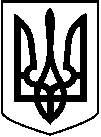 Міністерство освіти і науки  УкраїниНАДВІРНЯНСЬКИЙ  ЛІЦЕЙ.Надвірна, Івано-Франківська обл.,вул. Івана Франка 2,  тел (03475) 2-91-24, (03475) 2-51-54УДКСУ в Надвірнянському районі, р/р 35412001048950, код 20548639, МФО 836014Наказ №14.06.2018р.                                                                                м.Надвірна  Про випуск учнів ІІ курсів          На основі положення про ДПА у системі загальної середньої освіти та рішення педагогічної ради протокол № 5 від 12.06.2018р.               НАКАЗУЮ:Випустити  та перевести  учнів ІІ курсів:Перевести на ІІІ курс ліцею таких учнів:ІІІ –АІІІ – БВипустити з ліцею таких учнів:Бабінського Артема Нагородити свідоцтвами особливого зразка наступних учнів:Лесюка ВасиляСередюк ВікторіюЯнцюк ВікторіюАнтонюк ЯринуДепутата  ДенисаТороус ЮліюЦапей ОксануШкрум СоломіюЮркевич Вікторію                                   Директор ліцею                         А.О.Ревтюк Міністерство освіти і науки  УкраїниНАДВІРНЯНСЬКИЙ  ЛІЦЕЙ.Надвірна, Івано-Франківська обл.,вул. Івана Франка 2,  тел (03475) 2-91-24, (03475) 2-51-54УДКСУ в Надвірнянському районі, р/р 35412001048950, код 20548639, МФО 836014Наказ №28.08.2017р.                                                                                м.Надвірна  Про зарахування на навчання          На підставі правил прийому до Надвірнянського ліцею, рішення конкурсної комісії.               НАКАЗУЮ:Зарахувати на ІІІ курс ліцею (10 клас)ІІІ – А - 	Кузьмич Марію АндріївнуІІІ – Б - 	Григораш Ольгу Володимирівну	Заяць Соломію Тарасівну	Бенюк Богдану ДмитрівнуВсім зарахованим учням, до 1 вересня 2017р. подати особові справи в канцелярію ліцею.Директор ліцею					А.О.РевтюкАндрусяк Богдан Бабінський Артем Бойчук Вероніка Гаврилюк Іван Гандзюк Валерія Гордійчук Діана Грошовий Микола Данів Максим Делікатний Владислав Дереновська Вікторія Дмитрічкова Яна Жеревчук Святослав Ільків Остап Лаптюк Христина Лесюк Василь Мазур Анастасія Менделюк Зоряна Михайлюк Богдан Николайчук Ярослав Осташ Віра Оліярчук Тарас Паньків Юлія Пилип’юк Андрій Пушкар Тетяна Середюк Вікторія Середюк Назар Сидорчук Іванна Сіщук Софія Хлопан Богдана Штогрин Олександр Янцюк Вікторія Тимечко Софія Андрухів Христина Антонюк Ярина Білецький Андрій Бобрецька Вікторія Богославець Михайло Буній Олексій Винник Марія Вінтоняк Ілля Глуха Вікторія Городецька Анастасія Гуцько Олег Котулич Іванна Криска Сергій Кубриш Ростислав Лавринович Анна Насадюк Андрій Савуляк Роксолана Савчук Олена Северилов Степан Сіщук Христина Сладецька Яна Тороус Юлія Траско Анна Траско Марія Федоришин Любомир Ханенко Роман Чуревич Софія Цапей Оксана Шкрум Соломія Шпинта Христина Юркевич Вікторія Депутат Денис 